  Ҡ А Р А Р                                                                                Р Е Ш Е Н И ЕО внесении изменений в Положение о порядке проведения конкурса на замещение вакантной муниципальной должности муниципальной службы Республики Башкортостан в органах местного самоуправления     В связи с приведением в соответствие с  Федеральным законом от 02.03.2007 года № 25-ФЗ «О муниципальной службе в Российской Федерации», Совет сельского поселения Саитбабинский  сельсовет муниципального района Гафурийский район Республики БашкортостанРЕШИЛ:Внести изменения и дополнения в решение Совета сельского поселения Саитбабинский сельсовет муниципального района Гафурийский район от 06 февраля 2019 года № 72-240з:     1.1. пункт 6 Положения о порядке проведения конкурса на замещение вакантной должности муниципальной службы в  сельском поселении Саитбабинский  сельсовет  муниципального района Гафурийский район Республики Башкортостан изложить в следующей редакции:   «6. Конкурс проводится в два этапа. На первом этапе на официальных сайтах муниципального органа и государственной информационной системы в области государственной службы в информационно-телекоммуникационной сети «Интернет» (далее - сеть «Интернет») размещается объявление о приеме документов для участия в конкурсе, а также следующая информация о конкурсе: наименование вакантной должности муниципальной службы, квалификационные требования для замещения этой должности, условия прохождения муниципальной службы, место и время приема документов, подлежащих представлению в соответствии с пунктом 7 настоящего Положения, срок, до истечения которого принимаются указанные документы, предполагаемая дата проведения конкурса, место и порядок его проведения, проект трудового договора, а также другие информационные материалы. Объявление о приеме документов для участия в конкурсе и информация о конкурсе также могут публиковаться в периодическом печатном издании».2.Обнародовать настоящее решение на информационном стенде администрации сельского поселения Саитбабинский сельсовет муниципального района Гафурийский район Республики Башкортостан.Глава сельского поселения                                                               В.С.Кунафинс.Саитбаба, от « 24 » февраля 2021г.№ 45-162БАШКОРТОСТАН РЕСПУБЛИКАҺЫFАФУРИ  РАЙОНЫМУНИЦИПАЛЬ РАЙОНЫНЫҢСӘЙЕТБАБА АУЫЛ  СОВЕТЫАУЫЛ  БИЛӘМӘҺЕСОВЕТЫБАШКОРТОСТАН РЕСПУБЛИКАҺЫFАФУРИ  РАЙОНЫМУНИЦИПАЛЬ РАЙОНЫНЫҢСӘЙЕТБАБА АУЫЛ  СОВЕТЫАУЫЛ  БИЛӘМӘҺЕСОВЕТЫ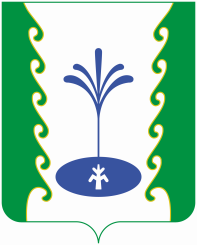 СОВЕТ СЕЛЬСКОГО  ПОСЕЛЕНИЯ САИТБАБИНСКИЙ СЕЛЬСОВЕТ МУНИЦИПАЛЬНОГО РАЙОНА ГАФУРИЙСКИЙ  РАЙОНРЕСПУБЛИКИ БАШКОРТОСТАНСОВЕТ СЕЛЬСКОГО  ПОСЕЛЕНИЯ САИТБАБИНСКИЙ СЕЛЬСОВЕТ МУНИЦИПАЛЬНОГО РАЙОНА ГАФУРИЙСКИЙ  РАЙОНРЕСПУБЛИКИ БАШКОРТОСТАН